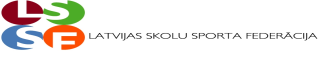 Latvijas Skolēnu 72. Spartakiāde florbolā.2019.gada 10.maijā Ķekava, Ķekavas sporta hallē “Bultas”.Zēni 2007.-2009.g.dz.   Spēļu garums     15 minūtesLatvijas Skolēnu 72. Spartakiāde florbolā.Meitenes (Ķekava sporta nams “Bultas”) 2007. -2009.g.dz.10.maijā 2019.gadā Spēļu garums 15 minūtesGalvenais tiesnesis : Ints Vancāns /Ķekava/Komandas nosaukums1.2.3.4.5.Gūtie/ielaistie vārtiPunktiVietaRīgas V. Zālīša s.s.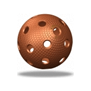 34 : 312 : 3311 : 017 : 672.Rīgas 84. vidusskola. 13 : 413 : 637 : 213 : 1253.Ķekavas vidussskola33 : 236 : 33 6 : 015 : 591.Rēzeknes 5. vidusskola10 : 1112 : 710 : 62 : 2434.Komandas nosaukums1.2.3.4.Gūtie/ielaistie vārtiPunktiVietaMežciema pamatskola4 : 135 : 139 : 261.Rīgas Iļģuciema vidusskola1 : 411 : 032 : 442.Rīgas Ziepniekkalna  sākumskola1 : 510 : 511 : 623.